Consuming Fire (성령의 불)Em7                  D/F#        G     C                 Em7           D/F#          CThere must be more than this, o breath of God come breathe within 하나님          의     숨결       내게 불어     넣으          소서Em7                 D/F#         G      C          Em7      D/F#      CThere must be more than this, Spirit of God we wait for You   주의         성령   이여        주 임재 갈망     합니다Am7        G/B       D/F# Am7          G/B       D/F#Fill us       anew we pray, fill us         anew we pray우리     기도하오  니      새롭게        하소서                    G                  D/F#  Em7                          CConsuming fire fan into flame, A passion for Your name성령의       불        태우소서   주 향한 내 열정               G                      D/F#Spirit of God, fall in this place  성령이여       이곳에 오셔서                         Em7                            D                  C Lord have Your way, Lord have Your way . . . with us              능력으로        역사하  옵소서   . . . 주님 Em7           D/F#     G      C                      Em7    D/F#      CCome like a rushing wind, clothe us with power from on high  강한 바람    처럼           하늘 권능          덮으    소서Em7             D/F#     G     C           Em7           D/F#      CNow set the captives free, leave us abandoned to Your praise  자유케     하시고    주만      찬양          케하   소서Am7               G/B  D/F# Am7            G/B  D/F#Lord let Your glory fall, Lord let Your glory fall 주님의       영광으로     여기 임하   소서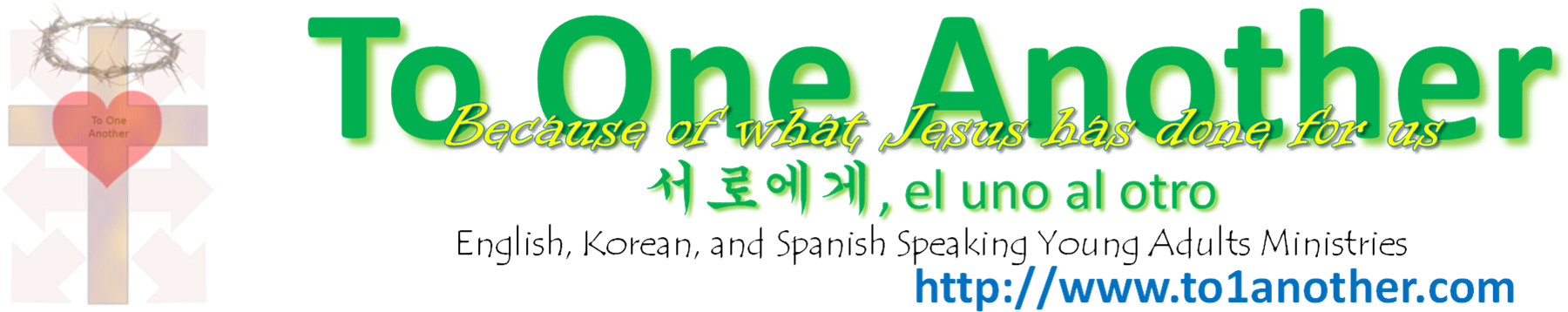 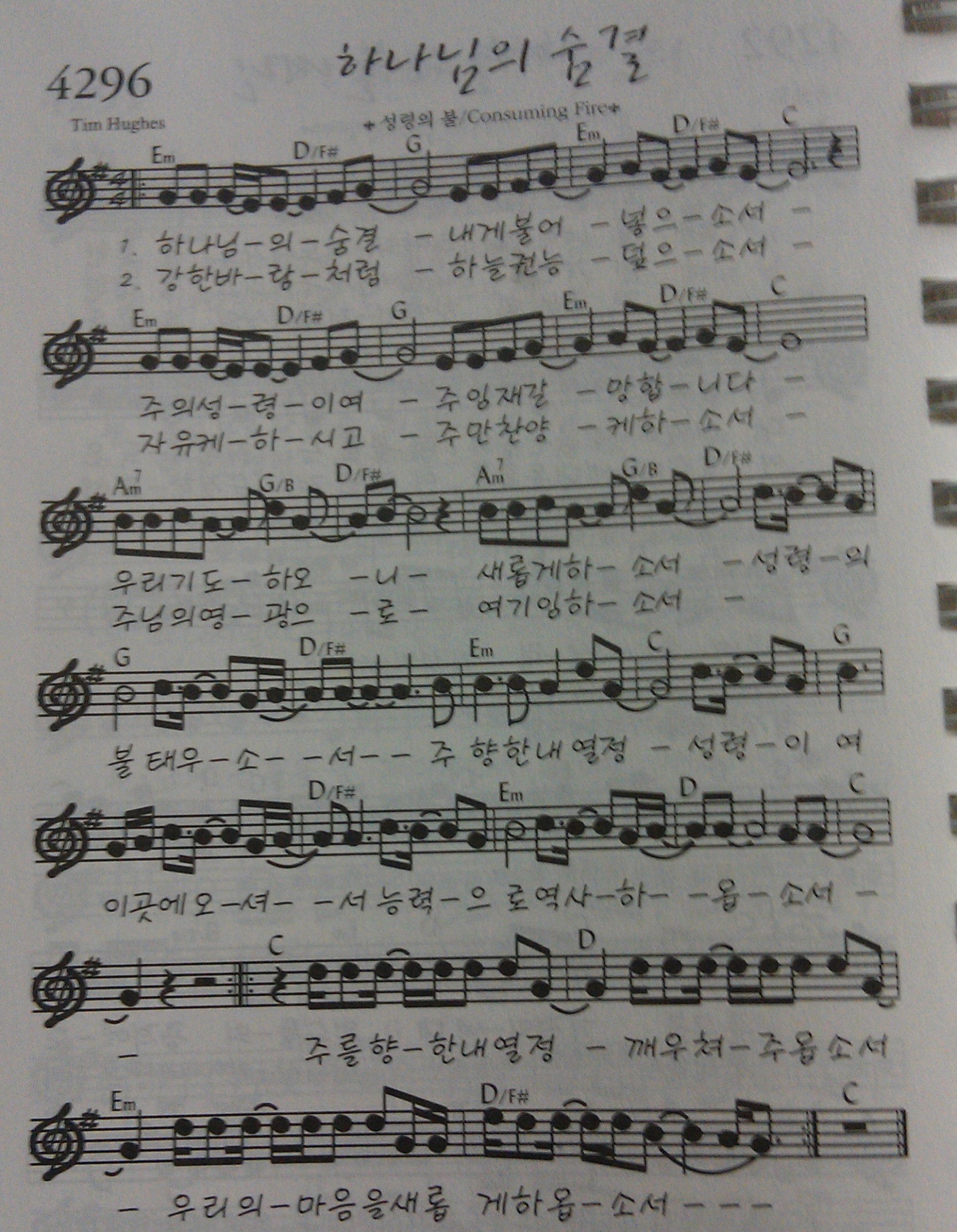 